Use the correct symbol (< or >) for each pair of numbers.6  10        8  3         -2  -6Use the correct symbol (< or >) for each pair of numbers.6  10        8  3         -2  -6Use the correct symbol (< or >) for each pair of numbers.6  10        8  3         -2  -6Use the correct symbol (< or >) for each pair of numbers.6  10        8  3         -2  -6Use the correct symbol (< or >) for each pair of numbers.6  10        8  3         -2  -6Use the correct symbol (< or >) for each pair of numbers.6  10        8  3         -2  -6Use the correct symbol (< or >) for each pair of numbers.6  10        8  3         -2  -6Use the correct symbol (< or >) for each pair of numbers.6  10        8  3         -2  -6Use the correct symbol (< or >) for each pair of numbers.6  10        8  3         -2  -6Use the correct symbol (< or >) for each pair of numbers.6  10        8  3         -2  -6Use the correct symbol (< or >) for each pair of numbers.6  10        8  3         -2  -6Use the correct symbol (< or >) for each pair of numbers.6  10        8  3         -2  -6Use the correct symbol (< or >) for each pair of numbers.6  10        8  3         -2  -6Use the correct symbol (< or >) for each pair of numbers.6  10        8  3         -2  -6What inequalities do these diagrams represent?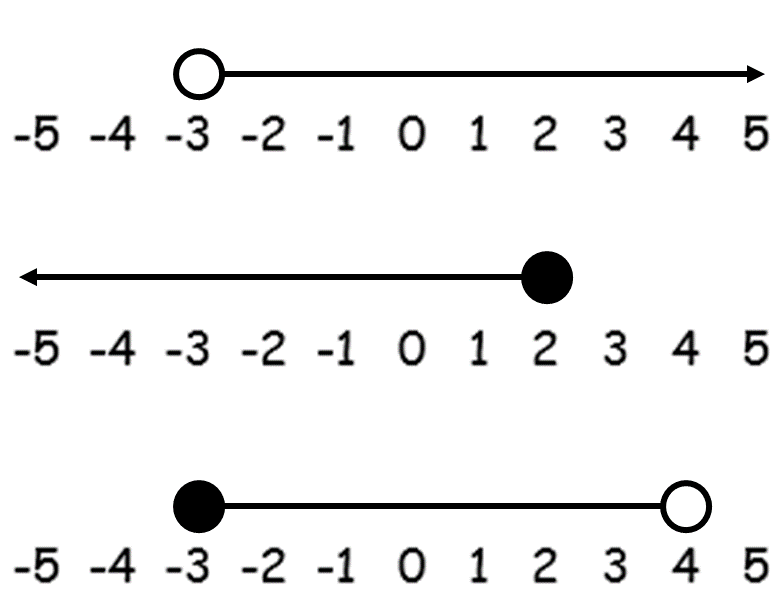 What inequalities do these diagrams represent?What inequalities do these diagrams represent?What inequalities do these diagrams represent?What inequalities do these diagrams represent?What inequalities do these diagrams represent?What inequalities do these diagrams represent?What inequalities do these diagrams represent?What inequalities do these diagrams represent?What inequalities do these diagrams represent?What inequalities do these diagrams represent?What inequalities do these diagrams represent?What inequalities do these diagrams represent?What inequalities do these diagrams represent?Sketch the following inequalities on a number line:x > 4y ≤ -1-3 < z ≤ 2Sketch the following inequalities on a number line:x > 4y ≤ -1-3 < z ≤ 2Sketch the following inequalities on a number line:x > 4y ≤ -1-3 < z ≤ 2Sketch the following inequalities on a number line:x > 4y ≤ -1-3 < z ≤ 2Sketch the following inequalities on a number line:x > 4y ≤ -1-3 < z ≤ 2Sketch the following inequalities on a number line:x > 4y ≤ -1-3 < z ≤ 2Sketch the following inequalities on a number line:x > 4y ≤ -1-3 < z ≤ 2Sketch the following inequalities on a number line:x > 4y ≤ -1-3 < z ≤ 2Sketch the following inequalities on a number line:x > 4y ≤ -1-3 < z ≤ 2Sketch the following inequalities on a number line:x > 4y ≤ -1-3 < z ≤ 2Sketch the following inequalities on a number line:x > 4y ≤ -1-3 < z ≤ 2Sketch the following inequalities on a number line:x > 4y ≤ -1-3 < z ≤ 2Sketch the following inequalities on a number line:x > 4y ≤ -1-3 < z ≤ 2Sketch the following inequalities on a number line:x > 4y ≤ -1-3 < z ≤ 2Solve the following inequalities:1) a + 8 < 52) b – 6 ≥ 23) 4c ≤ 8Solve the following inequalities:1) a + 8 < 52) b – 6 ≥ 23) 4c ≤ 8Solve the following inequalities:1) a + 8 < 52) b – 6 ≥ 23) 4c ≤ 8Solve the following inequalities:1) a + 8 < 52) b – 6 ≥ 23) 4c ≤ 8Solve the following inequalities:1) a + 8 < 52) b – 6 ≥ 23) 4c ≤ 8Solve the following inequalities:1) a + 8 < 52) b – 6 ≥ 23) 4c ≤ 8Solve the following inequalities:1) a + 8 < 52) b – 6 ≥ 23) 4c ≤ 8Solve the following inequalities:1) a + 8 < 52) b – 6 ≥ 23) 4c ≤ 8Solve the following inequalities:1) a + 8 < 52) b – 6 ≥ 23) 4c ≤ 8Solve the following inequalities:1) a + 8 < 52) b – 6 ≥ 23) 4c ≤ 8Solve the following inequalities:1) a + 8 < 52) b – 6 ≥ 23) 4c ≤ 8Solve the following inequalities:1) a + 8 < 52) b – 6 ≥ 23) 4c ≤ 8Solve the following inequalities:1) a + 8 < 52) b – 6 ≥ 23) 4c ≤ 8Solve the following inequalities:1) a + 8 < 52) b – 6 ≥ 23) 4c ≤ 8Solve the following inequalities:1) 2m + 3 ≤ 92) 5n – 6 > 19Solve the following inequalities:1) 2m + 3 ≤ 92) 5n – 6 > 19Solve the following inequalities:1) 2m + 3 ≤ 92) 5n – 6 > 19Solve the following inequalities:1) 2m + 3 ≤ 92) 5n – 6 > 19Solve the following inequalities:1) 2m + 3 ≤ 92) 5n – 6 > 19Solve the following inequalities:1) 2m + 3 ≤ 92) 5n – 6 > 19Solve the following inequalities:1) 2m + 3 ≤ 92) 5n – 6 > 19Solve the following inequalities:1) 2m + 3 ≤ 92) 5n – 6 > 19Solve the following inequalities:1) 2m + 3 ≤ 92) 5n – 6 > 19Solve the following inequalities:1) 2m + 3 ≤ 92) 5n – 6 > 19Solve the following inequalities:1) 2m + 3 ≤ 92) 5n – 6 > 19Solve the following inequalities:1) 2m + 3 ≤ 92) 5n – 6 > 19Solve the following inequalities:1) 2m + 3 ≤ 92) 5n – 6 > 19Solve the following inequalities:1) 2m + 3 ≤ 92) 5n – 6 > 19Solve the following inequalities:1) 3x + 3 > 5x – 12) 4g + 2 ≥ 2g - 4Solve the following inequalities:1) 3x + 3 > 5x – 12) 4g + 2 ≥ 2g - 4Solve the following inequalities:1) 3x + 3 > 5x – 12) 4g + 2 ≥ 2g - 4Solve the following inequalities:1) 3x + 3 > 5x – 12) 4g + 2 ≥ 2g - 4Solve the following inequalities:1) 3x + 3 > 5x – 12) 4g + 2 ≥ 2g - 4Solve the following inequalities:1) 3x + 3 > 5x – 12) 4g + 2 ≥ 2g - 4Solve the following inequalities:1) 3x + 3 > 5x – 12) 4g + 2 ≥ 2g - 4Solve the following inequalities:1) 3x + 3 > 5x – 12) 4g + 2 ≥ 2g - 4Solve the following inequalities:1) 3x + 3 > 5x – 12) 4g + 2 ≥ 2g - 4Solve the following inequalities:1) 3x + 3 > 5x – 12) 4g + 2 ≥ 2g - 4Solve the following inequalities:1) 3x + 3 > 5x – 12) 4g + 2 ≥ 2g - 4Solve the following inequalities:1) 3x + 3 > 5x – 12) 4g + 2 ≥ 2g - 4Solve the following inequalities:1) 3x + 3 > 5x – 12) 4g + 2 ≥ 2g - 4Solve the following inequalities:1) 3x + 3 > 5x – 12) 4g + 2 ≥ 2g - 4Show the region defined by:x > 2, y > 1 and y ≤ -2x + 4Show the region defined by:x > 2, y > 1 and y ≤ -2x + 4Show the region defined by:x > 2, y > 1 and y ≤ -2x + 4Show the region defined by:x > 2, y > 1 and y ≤ -2x + 4Show the region defined by:x > 2, y > 1 and y ≤ -2x + 4Show the region defined by:x > 2, y > 1 and y ≤ -2x + 4Show the region defined by:x > 2, y > 1 and y ≤ -2x + 4Show the region defined by:x > 2, y > 1 and y ≤ -2x + 4Show the region defined by:x > 2, y > 1 and y ≤ -2x + 4Show the region defined by:x > 2, y > 1 and y ≤ -2x + 4Show the region defined by:x > 2, y > 1 and y ≤ -2x + 4Show the region defined by:x > 2, y > 1 and y ≤ -2x + 4Show the region defined by:x > 2, y > 1 and y ≤ -2x + 4Show the region defined by:x > 2, y > 1 and y ≤ -2x + 4Solve x² + 7x + 12 < 0Solve x² + 7x + 12 < 0Solve x² + 7x + 12 < 0Solve x² + 7x + 12 < 0Solve x² + 7x + 12 < 0Solve x² + 7x + 12 < 0Solve x² + 7x + 12 < 0Solve x² + 7x + 12 < 0Solve x² + 7x + 12 < 0Solve x² + 7x + 12 < 0Solve x² + 7x + 12 < 0Solve x² + 7x + 12 < 0Solve x² + 7x + 12 < 0Solve x² + 7x + 12 < 0